Das Institut für Anorganische Chemie hat einen Flüssigstickstoff-Versorgungsbehälter EuroCyl 12/4 SB TPRED (einschl. Entnahmeschlauch 1.2 m flexibel, Verbindungsstück Euro-Cyl-Transfer-Schlauch und Phasenseparator mittel) abzugeben.Anschaffungsdatum 04.12.2009. Zeitwert nach AfA Tabelle 1.979,81 €.Interessenten setzen sich bitte direkt mit Herrn Marc Krey unter der Telefonnummer 762-2441 oder über Mail-Adresse: marc.krey@aca.uni-hannover.de in Verbindung.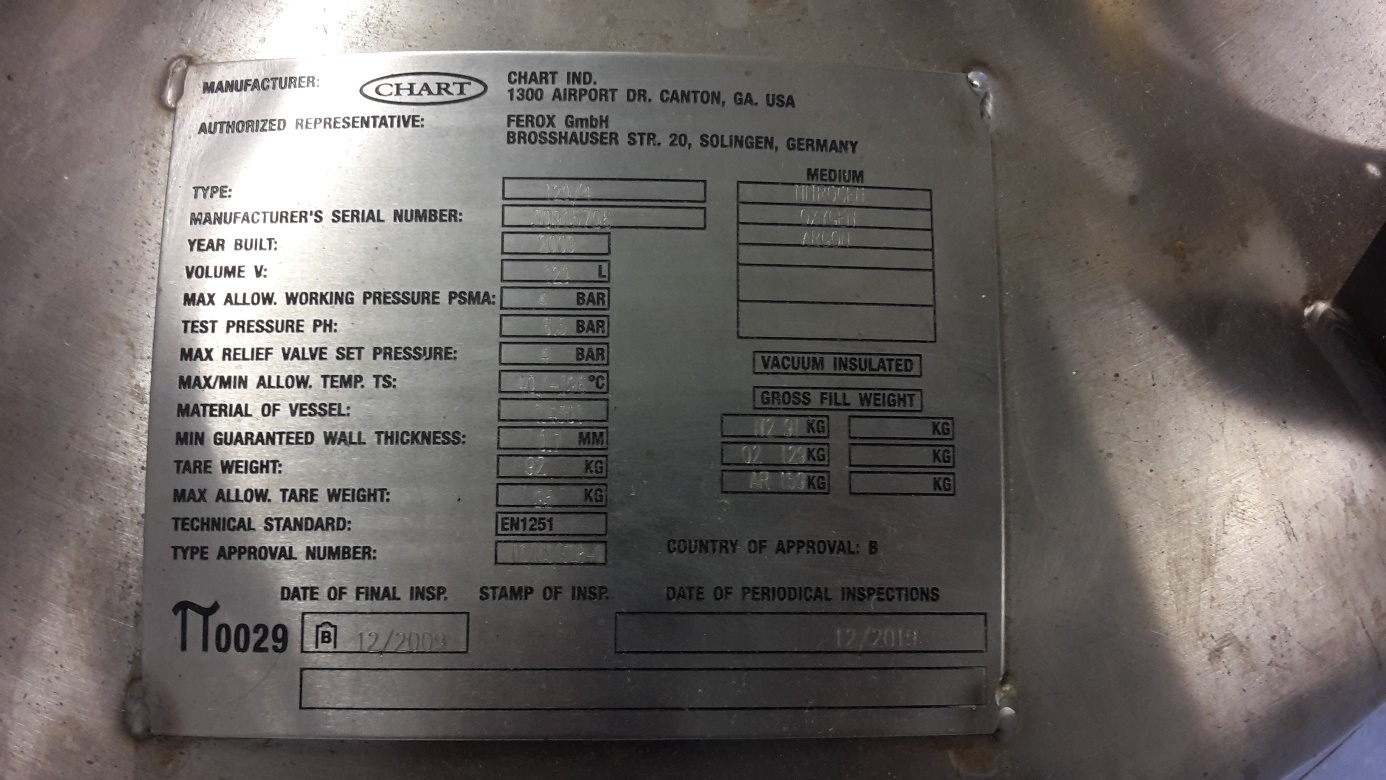 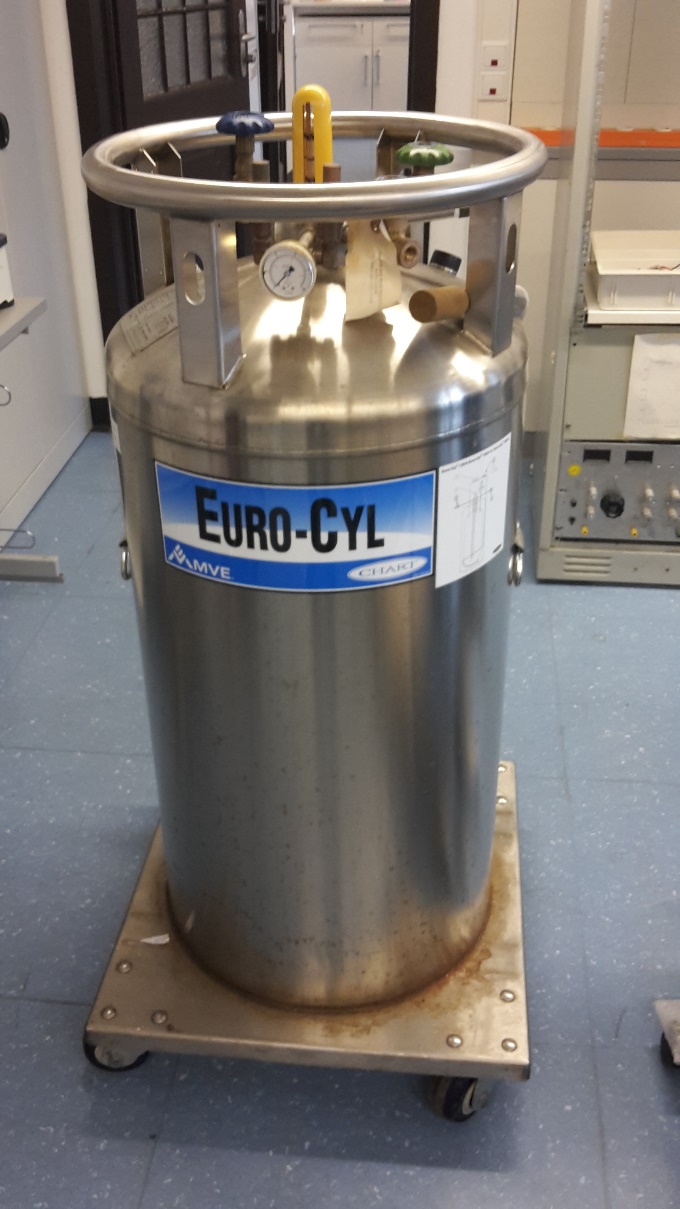 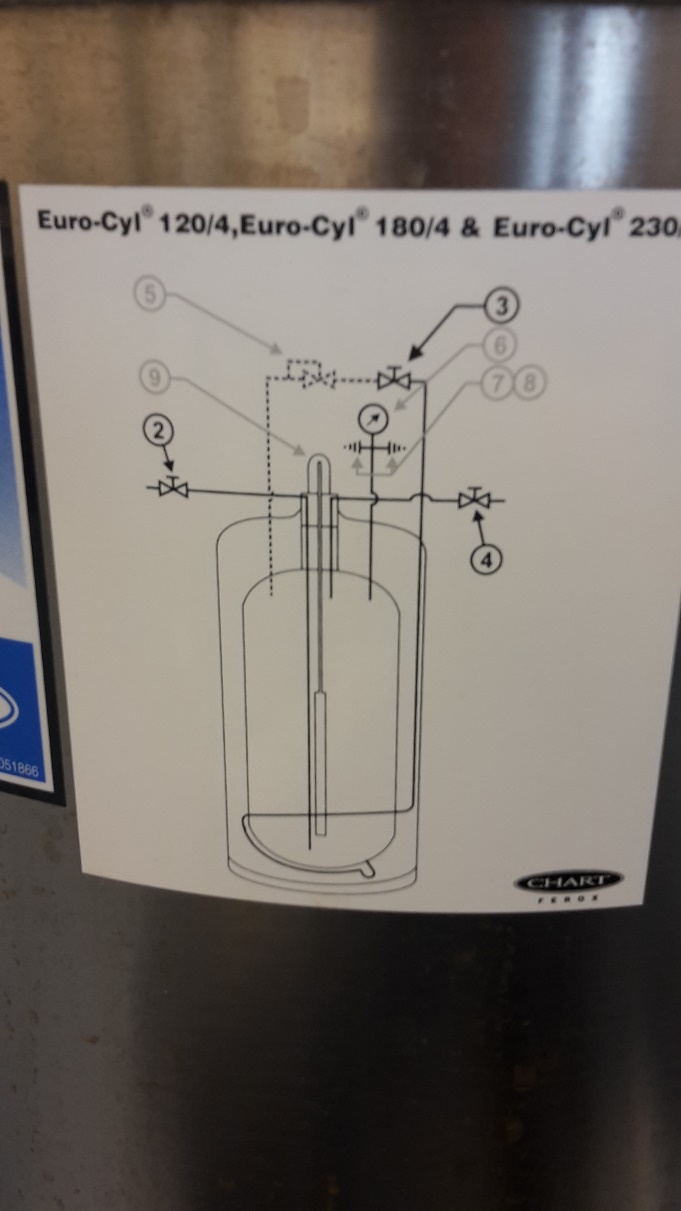 